2017年河北公务员考试行测模拟试卷一第一部分 言语理解与表达(共40题，参考时限30分钟)本部分中每道题包含一段话或一个句子，后面是一个不完整的陈述，要求你从四个选项中选出一个来完成陈述。注意：答案可能是完成对所给文字主要意思的提要，也可能是满足陈述中其他方面的要求，你的选择应与所提要求最相符合。1.新兴的光子产业首先在通信领域找到了突破口。信息传输的主要媒体曾经一度是电子，然而，由于采用光子传输信息，能够获得比电子传输更高的效率，因此，新兴的光子通信大有取代电子通信的趋势，在光子通信中，最有发展前途的是全光通信。这段话的主要内容是( )。A. 光子传输信息效率高B. 光子产业最先落脚的领域是通信领域C. 光子通信已经取代了电子通信D. 全光通信最有发展前途2.所谓“全光通信”，是一种全新的，无需进行任何光电变换的光波通信。在全光通信系统中，图象和话音信息直接变换为光信号，并在传输媒体中传输。在摄象光学系统、光纤系统和接收光放大系统组成的全光通信系统中，由于不要求光电变换，所以没有任何电子元件，信号失真小，能够在100℃以上的高温环境中连续工作，是理想的通信方式。下列说法不符合原文内容的一项是( )。A. 全光通信无需进行信息转换B. 全光通信系统的信息媒体是光波C. 全光通信系统中没有电子元件D. 全光通信信号失真小，因为没有光电转换3.桥是种固定建筑物，一经造成，便屹立不动，可以千载不移，把它当作见面标志，应当是再准确不过的。《史记•苏秦列传》里有段故事：“尾生与女子期于梁下，女子不来，水至不去，抱柱而死。”他们之所以约定在桥下相会，就因为桥是不会动的，但是，这里所谓不动，是指大动而言，至于小动、微动，它却和万物一样，是持续不断、分秒不停的。根据文意，对“桥是不会动的”理解正确的一项是( )。A. 桥不会移动，处于完全静止的状态B. 桥在有重车疾驰、巨浪冲击时是岿然不动的C. 桥上无车无人，只有本身重量时，它不发生变形D. 桥小动、微动不止，但人们察觉不出桥在空间的变化4.也许正是因为海豚对人类的友好态度，使我们施予它们从未给任何其他动物的东西——部分地把自己的道德规范惠及于它们：禁止猎杀海豚。令人注意的是，当通过此类国际公约时，不需要特别地去说服谁。这对所有的人来说很自然。如果有人对您说捕杀了一条鲨鱼，你的反应会很平静。可如果您听说有海豚被捕杀了呢?那可就不一样了!用鲨鱼翅烧的汤自然是珍馐美味，可哪个正常人会同意吃海豚?对本段信息理解和推断不准确的一项是( )。A. 禁止猎杀海豚的国际公约的制定，源于海豚对人类的友好态度B. 禁止猎杀海豚的国际公约的制定，源于人们将海豚纳入自己的道德规范C. 禁止猎杀海豚的国际公约被通过，是因为海豚的味道没有鲨鱼翅鲜美D. 禁止猎杀海豚的国际公约出台后，人类又制定了针对其他动物的类似的国际公约5.人类喜欢海豚。这表现在许多小事上，比方说，世界上所有与海豚常在一起的人不叫驯兽员，而被称为训练员。第一，这是出于尊重并把海豚同其他动物区别开来。第二嘛，驯兽——一种糖果加鞭子的驯化方法，以肯定和否定的方式对动物进行强化训练，即奖赏和惩罚。而海豚是唯一一种不能被惩罚的动物，只用正面肯定的强化方式——训练。不属于文中画线部分理由的一项是( )。A. 这是出于尊重并把海豚同其他动物区分开来B. 海豚是唯一一种不能被惩罚的动物，只能用正面肯定的强化训练C. 这是由于人类喜爱海豚D. 这是因为海豚需要用奖赏和惩罚的方式进行训练6.我再不被失败所惑了，再不被成功所狂了，再不为老死而悲了，再不为生儿而喜了。我能知道我前生是何物所托吗?能知道我死后变成何物吗?活着就是一切，活着就有乐，活着也有苦，苦里也有乐;犹如一片树叶，我该生的时候，我生机勃勃地来，长我的绿，现我的形，到该落的时候，我痛痛快快地去，让别的叶子又从我的落疤里新生。根据这段文字我们知道( )。A.提倡及时行乐的人生观B.以一种消极的态度面对生活C.随遇而安的生活态度D.不能患得患失而停止前进7.僧人问：“既然你什么都看不见，那你为何挑一盏灯笼呢?”盲人听了，就得意地说：“虽说我是盲人，我什么也看不见，但我挑了这灯笼，既为别人照亮，也更让别人看到我自己，这样，他们就不会因为看不见而碰撞我了。”苦行僧听了，顿有所悟。他仰天长叹说：“我天涯海角奔波寻觅我佛，没想到佛就在我的身边哦!人的佛性就像一盏灯，只要我点亮了，即使我看不见佛，佛也会看到我自己的。”从这段文字我们不能推出的是( )。A.为别人着想，实际上就会惠及自己B.盲者安然的心态是他对佛的透彻的参悟和理解的表现C.苦苦追寻的理想、信念往往寓于我们身边的平凡小事之中D.只有先照亮别人，才能够照亮我们自己8.天上的月亮每月也不过有几日之圆，天空和大地也不是总充满白昼而没有黑夜，一年四季除了春夏也还有严寒的冬天……自然天地尚且如此，那么，作为它的派生物——人生，也是一样。这段文字强调的是( )。A.自然界的规律B.任何事物都有缺憾C.人生也是有缺憾的D.需要正确对待自然的缺憾9.有的人有一个轰轰烈烈的生，却留下一个默默无闻的死;有的人有一个默默无闻的生，却有一个轰轰烈烈的死。有的人显赫一时，却只能成为匆匆的过客;有的人潦倒终生，却成为历史灿烂星空的泰斗。这段话谈论的是( )。A.人的生命价值B.人的生活方式C.人的地位区别D.人生变幻无常10.在世事的喧哗和纷扰中，我们常常忘掉自己的心灵。也许现代社会太多的艰难也太多的诱惑，太多的障碍也太多的机遇，太多的失落也太多的可能，我们被拥塞其间，不得喘息;那些功名利禄荣辱得失是非利害都是牵动我们的绳子。就这样，终日浑浑噩噩或兴致勃勃地忙碌不停，哪里还会顾及无形的存在于我们身上的那个心灵?通过这段文字我们可以知道，“世事的喧哗和纷扰”不包括( )。A.艰难与诱惑B.失落与可能太多C.浑浑噩噩或兴致勃勃D.功名利禄与荣辱得失11.基因污染是环保新概念。这个概念的形成和提出具有深远的意义，它反映了人类的预警意识，生物繁殖的本质是基因复制，而基因污染是在天然的生物物种基因中掺进了人工重组的基因。这些外来基因可随被污染生物的繁殖得到增殖，再随被污染生物的传播而发生扩散。因此基因污染是唯一一种可以不断增殖和扩散的污染，而且无法清除。这是非常特殊又非常危险的。下列对基因污染的解释，最准确的一项是( )。A.基因污染是反映人类对环境的预警意识的环保新概念B.基因污染是因掺进了人工重组基因而不断增殖扩散又无法清除的污染C.基因污染的本质是基因复制，它是一种非常特殊非常危险的污染D.基因污染是发达国家企图利用发展中国家进行新作物的安全试验12.人类相当多的科学发现和发明创造都是受到自然启发而产生的，人类模仿自然当然不乏杰作，比如，对大凤蝶的观察发现，它的翅膀上布满了无数斜着向下凹陷的小坑，反射不同的颜色。但人眼的局限决定了只能感受到大凤蝶的翅膀是绿色的。下列有关大凤蝶的解说，不正确的一项是( )。A.大凤蝶的翅膀上有无数向下凹陷的小坑B.大凤蝶的翅膀能反射不同的颜色C.人类的眼睛无法辨认大凤蝶翅膀的颜色D.大凤蝶的翅膀的颜色大多数时候是绿色的13.盛世爱马，末世爱驴。“欲饮琵琶马上催”，这是初唐诗人王翰的句子;“细雨骑驴入剑门”，这是南宋诗人陆游的句子。诗人的话当不了真，何况还是酒话。因为这两个句子前，是“葡萄美酒夜光杯”和“衣上征尘杂酒痕”，都喝过酒了。把这两个句子一比，骑驴的陆游即使豪放，也显出几分落拓。马也好，驴也好，只是到了诗人那里，他更爱的是酒。所以有了李白的“五花马，千金裘，呼儿将出换美酒”了。这段话的主旨是( )。A.盛世爱马，末世爱驴B.诗人的话不可当真，何况是酒话C.马也好，驴也好，诗人更爱的却是酒D.南宋陆游虽然落拓，但他却正是末世爱驴的典型实例14.磁，是一种非常普遍的现象，我们的日常生活中随处可见。从电子设备、电力系统到通讯自动化控制，无处不用到磁效应和磁性材料。而随着磁技术的发展，其应用范围更扩展到生物科学、农林科学及至新兴的环境科学等领域中。从这段文字我们不能推出的是( )。A.磁的应用范围会越来越广B.新兴的环境科学也可能存在磁现象C.日常生活中都是磁的现象D.磁现象在生活中随处可见15.当然，能够只是送出去，也不算坏事情，一者见得丰富，二者见得大度。尼采就自诩过他是太阳，光热无穷，只是给与，不想取得。然而尼采究竟不是太阳，他发了疯。中国也不是，虽然有人说，掘起地下的煤来，就足够全世界几百年之用。但是，几百年之后呢?几百年之后，我们当然是化为魂灵，或上天堂，或落了地狱，但我们的子孙是在的，所以还应该给他们留下一点礼品。要不然，则当佳节大典之际，他们拿不出东西来，只好磕头贺喜，讨一点残羹冷炙做奖赏。这段文字的主旨是( )。A.批判“送去主义”者自诩“丰富”、“大度”的愚昧B.揭露帝国主义者侵占中国资源的罪行C.说明中国煤炭资源即使丰富，也会有开采完的一日，所以不能一味“送去”D.揭示“送去主义”所造成的祸国殃民的严重危害16.正像达尔文发现有机界的发展规律一样，马克思发现了人类历史的发展规律，即历来为纷繁芜杂的意识形态所掩盖着的一个简单事实：人们首先必须吃、喝、住、穿，然后才能从事政治、科学、艺术、宗教等等，所以，直接的物质的生活资料的生产，从而一个民族或一个时代的一定的经济发展阶段，便构成基础，人们的国家制度、法的观点、艺术以至宗教观念，就是从这个基础上发展起来的，因而，也必须由这个基础来解释，而不是像过去那样做得相反。这段文字的主旨是( )。A.达尔文发现有机界的发展规律及其意义B.马克思所发现的人类历史发展规律及其意义C.直接的物质的生活资料的生产是基础D.人们的国家制度、法的观点、艺术以至宗教观念必须由这个基础来解释17.许多学者都谈到“勤”和“恒”这两者的重要性，我深有同感。假如有人问：治学有没有诀窍?那么我想，勤和恒就是最基本的诀窍。勤能补拙，业精于勤，这是中国的古话。无数事实证明，任何一个人的任何一点成就，都是从勤学、勤思、勤问中得来的。当然，勤和恒是不可分的。事实上，勤字中间就包含了恒的意思，譬如我们劝人多读书，决不是希望他读一本书，读一天书，而是希望他天天读，持之以恒，把每天读书养成习惯。这段文字主要谈论的是( )。A.“勤”和“恒”的重要性B.治学的诀窍C.“勤”和“恒”不能分开D.勤能补拙，业精于勤18.贾岛之所以成名，却并非由于他的英雄气概，而是由于他的苦吟。贾岛的苦吟，实际上是在炼意、炼句、炼字等方面都用了一番苦工夫。而这些又都是与作品的思想内容和时代性分不开的。贾岛的每句诗和每个字都经过反复的锤炼，用心推敲修改。但是到了他写成之后，却又使读者一点看不出修改的痕迹，就好像完全出于自然，一气呵成的样子。由此可见，所谓苦吟只能是从作者用功的方面说的，至于从读者欣赏的方面说，却不应该看出作者的苦来。这段文字的主旨是( )。A.指出贾岛成名的原因B.阐述贾岛的苦吟的内涵C.指出要想成为一个大诗人并不是一件容易的事D.写诗一定要炼意，写诗而意境不佳，不如无诗19.不管是修缮还是重建，对废墟来说，要义在于保存。圆明园废墟是北京城最有历史感的文化遗迹之一，如果把它完全铲平，造一座崭新的圆明园，多么得不偿失。大清王朝不见了，熊熊火光不见了，民族的郁忿不见了，历史的感悟不见了。抹去了昨夜的故事，去收拾前夜的残梦，但是收拾来的又不是前夜残梦，只是今日的游戏。这段文字的主旨是( )。A.圆明园不能重建B.圆明园是北京城最有历史感的文化遗迹C.对废墟来说，要义在于保存D.废墟具有特殊价值20.世上有各种各样的人，有人喜花好月圆，有人爱百鸟争鸣，有人好断鸿零雁，也有人偏喜欢残荷败柳，一弯勾月。后者被人称为喜欢“缺憾美”。但可知道，弯月本身已怀抱着未来的圆满，断鸿零雁更深切体会百鸟争鸣的可贵。残荷败柳的前身，难道不就是百花齐放、欣欣向荣的景致?根据该段文字，我们不能推出的是( )。A.自然界都是有缺憾的，唯有缺憾，才显出它的丰富多彩B.每个人的审美观存在着区别C.缺憾美的事物也具有审美价值D.缺憾美与完美存在联系21. 依次填入下列横线处的词语，最恰当的一组是( )。阿富汗在历史上             外族的侵略，又处于十分复杂的地缘政治             之中。塔利班政权倒台后，阿富汗国内各派政治力量为了国家的未来必须进行必要的妥协与和解，从而找到使他们相互             乃至             在一起的政治解决办法。否则，阿富汗势必重新陷入水深火热之中，成为欧亚大陆最具威胁的“火药桶”。A. 承受 格局 协同 凝结 B. 备受 局势 协同 凝结C. 备受 格局 协调 凝聚 D. 承受 局势 协调 凝聚22. 国人的爱国意识、忧患意识、责任意识、慎独意识历来都是很强烈的，经过数千年之             形成了一种民族的风骨与气度，形成了一种民族的自强不息的精神。A. 积累B. 积淀C. 沉积D. 沉淀23. 我独不解中国人何以于旧状况那么             ，于较新的机运是那么疾首蹙额;于已成之局那么委曲求全，于初兴之事就那么             。填入画横线部分最恰当的一项是( )。A.安常处顺 不以为然 B.熟视无睹 评头品足C.心平气和 求全责备 D.喜闻乐见 吹毛求疵24. 那天夜晚，他抱着吉他即兴演唱了几支歌，脸上是             的表情，象孩子那样快乐，象农夫那样淳朴。我 一次感受到，好男人本质上都是农夫，朴实，宁静，沉湎于自己的园地，             那是音乐、绘画 书籍。填入画横线部分最恰当的一项是( )。A.迷醉不止 不管还是 B.陶醉不只 不管还是C.迷醉不只 如果或者 D.陶醉不止 如果或者25. ①各级领导干部一定要把人民群众的安危冷暖时刻放在心上，勤政为民、扎实工作，为人民群众             实实在在的利益。②下岗分流人员自谋出路，自觉承受改革的艰难，政府相关的再就业优惠政策也当不折不扣地             。③由于经济增长，去年调资滞后等影响因素，一季度城镇居民收入增长较快，             价格因素，比上年同期增长16.2%。④江阴市委超前认识到乡镇企业的弊端，从1992年开始，他们就决心改变企业多而散、小而低的生产力             ，确定了上规模、上档次、上水平、上效益、创后劲的“四上一创”的发展思路。填入画横线部分最恰当的一项是( )。A.谋取 兑现 排除 格局 B.牟取 实现 剔除 局面C.谋取 实现 剔除 格局 D.牟取 兑现 排除 局面26.这家商场越办越差，现在每天去购物的顾客              。A.寥寥无几B.门可罗雀C.人迹罕至D.熙来攘往27.中华民族在漫长的历史发展中，             起了十分成熟的道德价值体系。A.建构B.构筑C.建立D.阅读28.古代动物中有一类动物叫晰螈，它             具有两栖动物的特征，             具有爬行动物的特征。古生物学工作者不容易弄清楚它到底是两栖还是爬行动物，             过去把它放在爬行动物中，             现在又把它放在两栖动物中去。A.既又 因此 以至 而 B.不但 而且 不过 但是C.既又 因此 以致 而 D.不但 而且 因此 但是29.亚洲金融危机的爆发深刻暴露了亚洲各国在协调经济政策、共同             危机方面的苍白无力。一种流行的观点认为，正是由于亚洲各国存在着经济与社会发展方面的差异性、多样性和文化的多元性，缺少一种强有力的             力量，才使亚洲各国在金融危机中吃尽苦头，元气大伤。因此，地区合作             和大量的双边援助是十分必要的。填入横线部分最恰当的一项是( )。A. 防御 整合 沟通B. 防御整治勾通C. 抵御整治沟通D. 抵御整合勾通30.即使细节的出入对于全部论证还不发生直接影响，也会使人对于材料的全部可靠性发生怀疑，以至伤害了论证的说服力量。有时看来是             的细节上的马虎，却会造成关键问题上的错误，那当然更是要警惕的。填入横线部分最恰当的一项是( )。A. 无足轻重B. 举足轻重C. 无关大体D. 无伤大雅31.蜾赢静悄悄地飞来             动翅膀，向网上一             ，蜘蛛以为有什么飞虫             住了，赶快来             ，蜾赢就用最敏捷的动作，突然把蜘蛛捉住，迅速             去。A.扇 碰 粘 捉 飞 B.振 撞 粘 看 离C.振 撞 粘 捉 飞 D.振 碰 粘 看 飞32.在下列各句横线处，依次填入最恰当的词语。( )①明天的会议很重要，所有中层以上的干部             来参加会议。②虽然你们都是长辈，但也不要             坏人。③要按照内容的关联性或者是知识点的难易度，来             课后的习题。A. 必需 庇荫 编纂 B. 必须 庇护 编排C. 必需 庇护 编纂 D. 必须 庇荫 编排33.依次填入下列各句横线处的词语，恰当的一组是( )。(1)现今荣宁两府，善者修缘，恶者悔祸，将来             ，家道复初，也是自然的道理。(《红楼梦》)(2)这地方一到夜晚，             ，热闹非凡。(3)李明和张伟从小就是好朋友，无论做什么事，他们总是             ，共同进退。A. 兰桂齐芳 灯红酒绿 沆瀣一气B. 兰因絮果 灯红酒绿 沆瀣一气C. 兰桂齐芳 花天酒地 同心同德D. 兰桂齐芳 灯红酒绿 同心同德34.依次填入下列横线处的词语，最恰当的一项是( ) 。①班主任老师因公出差，临走前，把班上的事向代理班主任作了             。②“严”和“爱”并不矛盾，爱学生并不等于             学生的不良行为。③鲁迅的文章具有深刻的思想内涵，往往一个词就             着深刻的含义。④加入了“世贸”组织，就要和国际接轨，就要改掉我们管理上的种种             。A.交待 怂恿 包涵 成规 B.交代 纵容 包含 陈规C.交待 怂恿 包涵 陈规 D.交代 纵容 包含 成规35.依次填入下面各句横线处的词语;最恰当的一组是( )。①以高人一筹的             教训别人。②且让我们自己尽量的             五月的青岛吧。③语义前后不能             。A.姿态 观赏 连接 B.姿势 欣赏 连接C.姿态 欣赏 衔接 D.姿势 观赏 衔接36.依次填入下面各句横线处的词语，最恰当的一组是( )。①这一地区曾一度山洪             ，造成公路被毁、交通中断。②我国的法律明确规定，成年子女对父母有             的义务。③商业广告不同于公益广告，其主要目的就是为了             。A.暴发 抚养 盈利 B.暴发 赡养 营利C.爆发 赡养 盈利 D.爆发 抚养 营利37. 简化汉字方案施行几十年了，但不知出于一种什么心态，有些影视剧制作者对繁体字             ，制作字幕时专爱用繁体字。填入画横线部分最恰当的一项是( )。A.爱不释手B.情有独钟C.恋恋不舍D.念念不忘38.依次填入下列各句横线处的词语，最恰当的一组是( )。①在市场经济快速发展的今天，企业经营             、企业品牌、企业形象、企业信誉等无形资产，对企业的生存发展至关重要。②诸如“艾滋病”、“非典”这样的重大疾病的蔓延，将会引起社会             ，各级政府必须高度重视，严密监控。③近年来我国煤炭企业重大事故不断，给国家和个人造成了巨大损失，有关责任人必须对此进行             ，深刻认识问题的严重性。A.理念 震荡 反省 B.观念 振荡 反思C.观念 振荡 反省 D.理念 震荡 反思39.依次填入下列各句横线处的词语，最恰当的一组是( )。①这首诗虽然很短，却             着非常深刻的人生道理。②产品销售额一落千丈，形势的             迫使他当机立断，停止生产。③文艺工作者必须深入生活，             如此，才能创作出有血有肉的好作品。A.包含 巨变 倘能 B.包含 剧变 唯其C.包涵 巨变 倘能 D.包涵 剧变 唯其40.依次填入下列各句横线处的词语，最恰当的一组是( )。①提高政府办事效率，促进投资软环境的             ，已成为西部各省区的共识。②加入WTO后，中国政府要             包括降低关税、取消关税壁垒等有关开放市场的承诺。③世贸组织第四届部长级会议将对世贸组织             新一轮多边贸易谈判进行讨论。A.改进 履行 起动 B.改进 实行 起动C.改善 实行 启动 D.改善 履行 启动第二部分 数量关系(共20题，参考时限20分钟)一、数字推理。给你一个数列，但其中缺少一项，要求你仔细观察数列的排列规律，然后从四个供选择的选项中选择你认为最合理的一项，来填补空缺项，使之符合原数列的排列规律。请开始答题：41. 13，17，21，25，( )，33。A. 27 B. 29 C. 31 D. 3242.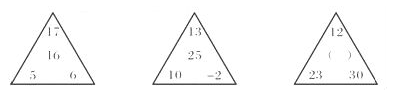 43.63，72，76，112，( )。A.114 B.116 C.118 D.120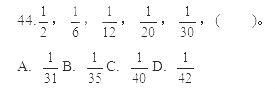 45.1，-4，9，-16，( )。A.18 B.20 C.-20 D.25二、数学运算。在这部分试题中，每道试题呈现一段表述数字关系的文字。要求你迅速、准确地计算出答案，你可以在草稿纸上运算。请开始答题：46. 8.01×1.24+8.02×1.23+8.03×1.22的整数部分是多少?( )A. 24 B. 27 C. 29 D. 3347. 三个连续的偶数的乘积为192，那么其中最大的数是多少?( )A. 4 B. 6 C. 12 D. 848.哥哥的年龄和妹妹现在的年龄一样时，妹妹是9岁。妹妹的年龄和哥哥现在的年龄一样时，哥哥是24岁。问妹妹现在的年龄是多少岁?( )A.14 B.15 C.17 D.2049.甲、乙两仓库存货吨数比为4∶3，如果由甲库中取出8吨放到乙库中，则甲、乙两仓库存货吨数比为4∶5。两仓库原存货总吨数是多少?( )A.94 B.87 C.76 D.6350.蜘蛛有8只脚，蜻蜓有6只脚和2对翅膀，苍蝇有6只脚和1对翅膀。现有三种虫共18只，共有118只脚和20对翅膀，问蜻蜓比苍蝇多几只?( )A.7 B.6 C.2 D.151.甲、乙、丙三人共做了183道数学题，乙做的题比丙的2倍少4题，甲做的题比丙的3倍多7题，求甲做的题比乙多多少?( )A.67 B.41 C.26 D.3052.将一些糖果分给幼儿园小班小朋友，糖果中有硬糖、奶糖，奶糖的块数是硬糖块数的2.5倍。分配时，每人2块硬糖，则余下硬糖2块;每人6块奶糖，奶糖缺少15块。问这个小班有多少个小朋友?( )A.42 B.20 C.105 D.2453. 两只蜗牛由于耐不住阳光照射，从井顶走向井底，白天往下走，一只蜗牛一个白天能走20厘米，另一只只能走15厘米;黑夜里往下滑，两只蜗牛下滑速度相同，结果一只蜗牛5昼夜到达井底，另一只却恰好用了6昼夜。问井深是多少厘米?( )A. 150 B. 180 C. 200 D. 25054.某项工程，可由若干台机器在规定的时间内完成，如果增加2台机器，则只需用规定时间的 就可做完;如果减少2台机器，那么就要推迟 小时做完，现问：由一台机器去完成这项工程需要多少小时?( )A.60 B.56 C.48 D.3955.在一条公路两旁有四家工厂，工厂的职工人数如右图所示，现在要在这段路线上设立一个公共汽车站。问这个车站设在什么地方，可以使几家工厂的职工乘车方便?( )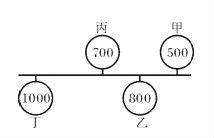 A. 甲厂 B. 乙厂 C. 丙厂 D. 丁厂56.沿着跑道起点按相等距离插上一面红旗，到终点一共有15面红旗。运动员起跑后8秒到达第8面红旗，如果速度不变，一共要花几秒才能到达第15面红旗?( )A.16 B.14 C.10 D.957.某厂有甲、乙、丙、丁四个车间，甲、乙两车间人数之比是9∶8,乙车间人数的5倍等于丙车间人数的4倍，丙车间人数的 等于丁车间人数的 ，如果丁车间工人数的8%退休以后还剩690人，那么甲车间有多少人?( )A.900 B.860 C.720 D.64058.有一堆含水量14.5%的煤，经过一段时间的风干，含水量降为10%。现在这堆煤的重量是原来的多少?( )A.80% B.90% C.95% D.85%59.李老师带领一班学生去种树，学生恰好被平分为4个小组，总共种树667棵，如果师生每人种树的棵数一样多，那么这个班共有学生多少人?( )A.28 B.36 C.22 D.2460.一个盛有水的圆柱形容器，底面内半径为5厘米，深20厘米，水深15厘米。今将一个底面半径为2厘米，高为17厘米的实心铁圆柱垂直放入容器中。求这时容器的水深是多少厘米?( )A. 17.72 B. 16.64 C. 15 D. 22.6第三部分 判断推理(共35题，参考时限40分钟)一、图形推理。请按每道题的答题要求作答。请开始答题：61.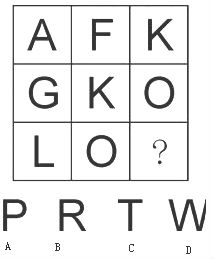 62. 请从所给的四个选项中，选择最合适的一个填入问号处，使之呈现一定的规律性（    ）。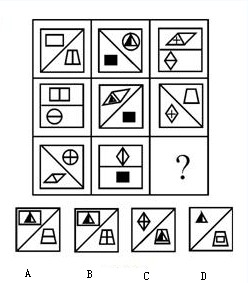 63.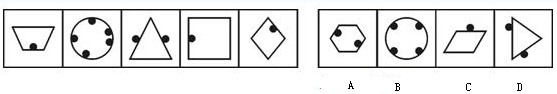 64. 请从所给的四个选项中，选出最符合左边五个图形一致规律的选项（    ）。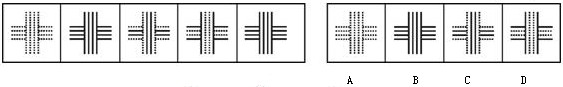 65. 下面四个所给的选项中，哪一选项的盒子不能由左边给定的图形做成？（    ）。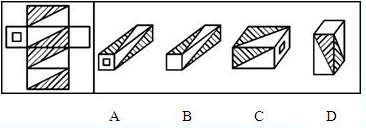 二、定义判断。每道题先给一个概念的定义，然后分别列出四种情况，要求你严格依据定义，从中选出一个最符合或最不符合该定义的答案。注意：假设这个定义是正确的，不容置疑的。请开始答题：66.结果加重犯是指行为人的一个犯罪行为在已经满足一个基本犯罪的全部构成要件的基础上,又发生了更为严重的结果,因而法律规定加重其刑罚的犯罪形态。结果加重犯罪的实质是行为人的犯罪行为所造成的危害结果已经超出了基本犯罪的构成结果的界定范围，根据罪责刑相适应的原则，要加重处罚，行为人对该加重的结果常常是过失，但也不排除故意的可能。下列哪些情形属于结果加重犯?( )A. 暴力干涉婚姻自由致人死亡 B. 在食物中投毒致人死亡C. 贪污公款数额巨大，造成国家重大经济损失 D. 强*17岁少女67.行政行为是指行政主体即行政机关在实施行政管理活动，行使行政职权过程中所作出的具有法律意义的行为。按其对象是否特定为标准可分为具体行政行为与抽象行政行为。具体行政行为是指在行政管理过程中，针对特定的人或事采取具体措施的行为，其行为的内容和结果将直接影响某一个人或组织的权益。抽象行政行为是具体行政行为的对称，其对象具有普遍性。根据上述定义，下列情况属于具体行政行为的是( )。A. 人民法院作出对犯罪嫌疑人甲的判决 B. 民族区域自治政府制定本地区的单行条例C. 教育部对某高校的处罚决定 D. 文化部制定现阶段文化发展的政策68.商业贿赂，是指经营者在市场交易活动中，为争取交易机会，特别是为争得相对于竞争对手的市场优势，通过秘密给付财物或者其他报偿等不正当手段收买客户的负责人、雇员、合伙人、代理人和政府有关部门工作人员等能够影响市场交易的有关人员的行为。根据以上定义，下列陈述中不属于商业贿赂的是( )。A.西安市开元商场在国庆节期间以30%的折扣让利销售B.某建筑公司在承包工程时，给主管领导以5%的折扣C.某供货商为零售商场的经理提供免费度假机会D.某推销商以高档宴席请他的业务主管69.文艺心理学，是文艺学或美学的一个分支，是从心理学的角度来研究文艺创作、文艺作品和文艺接受中的问题。根据上述定义，下列陈述中不属于文艺心理学的是( )。A.奥地利心理学家、精神病医生用精神分析学来研究文学活动B.研究艺术创作心理动机C.研究古典诗词中的格律问题 D.研究艺术家的艺术的体验70.律师的法律责任，是指律师在执业活动中，因为故意或者重大过失，违反有关法律法规的规定以及律师的执业纪律，损害了当事人的合法权益，扰乱了正常的司法程序，影响了律师职业的形象，导致了律师依法应当承担民事、行政、刑事责任的后果。下列不属于律师的法律责任的一项是( )。A.律师遗失重要的证据而导致无法举证或证据失效 B.律师玩忽职守、草率处理案件C.法官判案不严，以致判错了案子 D.在应当收集证据时，由于律师的原因而没有及时收集而使证据湮灭71.章程，是指由特定的政党和团体制定的，规定本组织或团体的性质、宗旨、任务、组织成员、组织结构、活动方式、活动原则、成员的权利与义务等内容，并要求该组织或团体的成员共同遵守的一种纲领性文件。下列内容不必在章程内注明的是( )。A.成员的权利与义务 B.组织或团体的宗旨、目标 C.组织召集人的作息时间D.有限责任公司股东的权利与义务、董事会的设置及发挥作用72.交通肇事罪，又称交通重大事故罪，是指从事交通运输的人员因违反规章制度而发生的重大交通事故，致人重伤、死亡或者使公私财产遭受重大损失的行为。根据上面的定义，下面哪一种行为构成了典型的交通肇事罪?( )A.运输公司王某送货途中，一小学生突然横穿马路，他来不及刹车将其撞成重伤B.朋友婚礼上，经不住大家的劝酒，司机小刘多喝了几杯。送新人回家的路上，小刘因为酒后迷糊，开车撞倒了路边的电线杆C.姚某在公司受到了老板的不公正待遇，积郁已久。一日，为了报复，他开车将老板撞成了重伤D.修车行替司机小李修车时，忘了检修刹车，结果小李在高速公路上刹车无效，撞上另一辆汽车，使得同车的赵某死亡73.行政诉讼，是指人民法院基于公民、法人或其他组织的请求，对行政机关具体行政行为的合法性进行审查，并做出判决，解决行政争议的活动。根据以上定义，下列行为属于行政诉讼的是( )。A.某县副县委书记因贪污受贿，被司法机关判刑B.某市民因区政府违法拆除其住宅，而对其提起诉讼C.某屠宰户因地税局向其收税过高而向上级机关投诉D.甲企业因乙企业长期欠款而向法院提起诉讼74.行政沟通，是指在行政管理中，行政机构之间或行政机构与有关方面之间的信息上的传递交流与联系。下列不属于行政沟通的是( )。A.政府机关之间的公文往来B.某编制办下达了本年度人员、财政编制给各地市C.县政府召开各部门领导开会，安排下半年的党风廉政建设工作D.国家领导人发表对台问题的讲话75.行政领导艺术，是指行政领导在行政领导活动中，为有效地达到行政领导目标而灵活运用的各种技巧、手段和特殊方法。下列不属于领导艺术的一项是( )。A.处理人际关系时，对待上级要争取支持，对待下级要争取配合、协调B.在做工作时不坐失良机，把最宝贵的时间用在关键之处C.领导者为实现目标，注重工作方法D.利用下级部门之间的不和或信息不对称来维护领导者个人的权威三、类比推理。先给出一组成多组相关的词，要求你在备选答案中找出一组与之在逻辑关系上最为贴近或相似的词。76.精卫填海∶《山海经》A. 刻舟求剑∶《吕氏春秋》 B. 四面楚歌∶《汉书》C. 学而不套∶《孟子》 D. 黄粱一梦∶《礼记》77.风雨∶彩虹A. 雪天∶手套 B. 分别∶重逢 C. 熟悉∶相见 D. 恋爱∶婚姻78.妈妈∶外婆A. 爸爸∶外公 B. 儿子∶妈妈 C. 奶奶∶妈妈 D. 侄子∶爸爸79.语言∶交流A. 钢笔∶作文 B. 桌子∶写字 C. 货车∶运输 D. 书籍∶阅读80.谎言∶善意A. 帮助∶恶意 B. 高尚∶卑鄙 C. 规矩∶紊乱 D. 运动∶静止81.导游∶旅游A. 蛋糕∶面包师 B. 骑手∶赛马 C. 警察∶问路 D. 辩护律师∶诉讼82.魏碑∶仿宋∶字体A. 水果∶西瓜∶蔬菜 B. 钢笔∶铅笔∶文具C. 民法∶宪法∶刑法 D. 星星∶月亮∶太阳83.电脑∶手机∶MP3A. 水∶茶杯∶餐具 B. 资产∶负债∶所有者权益C. 小说∶诗歌∶文学 D. 写作∶论文∶说明文84.( )对于( )相当于第一产业对于第三产业。A.工业——商业 B.农业——交通运输业 C.畜牧业——轻工业 D.林业——旅游业85.( )对于( )相当于书桌对于家具。A.筷子——餐具 B.花朵——绿草 C.服装——裙子 D.沙漠——绿洲四、逻辑判断。每题给出一段陈述，这段陈述被假设是正确的，不容置疑的。要求你根据这段陈述，选择一个答案。注意：正确的答案应与所给的陈述相符合，不需要任何附加说明即可以从陈述中直接推出。请开始答题：86.用18世纪的乐器演奏18世纪的乐曲能提供这些乐曲最初听起来怎么样的有用信息。18世纪的乐器如果不修复就无法弹奏，然而，修复这种乐器却破坏了研究者可以从中获得18世纪乐器制造技术方面的所有信息。如果上面的陈述是正确的，那么基于这些陈述的下面哪一项也一定是正确的?( )A. 如果18世纪的乐器被修复，它们就不能被用来提供最初使用的演奏技巧方面的信息B. 被修复过的18世纪的乐器只能提供18世纪的乐器最初听起来怎么样的信息C. 18世纪的乐器是获得那个时期乐器制作技术方面的信息的唯一来源D. 一旦18世纪的乐器可以被用来演奏乐曲，那么它就不能作为获得18世纪乐器制作技术的一个新的信息来源87.用卡车能把蔬菜在两天内从某一农场运到新墨西哥州的市场上，总费用是300美元。而用火车运输蔬菜则需4天，总费用是200美元。如果减少运输时间比减少运输费用对于蔬菜主人更重要的话，那么他就会用卡车运蔬菜。下面哪项是上面段落所做的一个假设?( )A. 用火车运的蔬菜比用卡车运的蔬菜在出售时获利更多B. 除了速度和费用以外，用火车和卡车来进行从农场到新墨西哥州的运输之间没有什么差别C. 如果运费提高的话，用火车把蔬菜从农场运到新墨西哥州的时间可以减少到两天D. 该地区的蔬菜主人更关心的是运输成本而不是把蔬菜运往市场花费的时间88.以下诸项结论都是根据1998年度西单飞舟商厦各个职能部门收到的雇员报销单据综合得出的。在此项综合统计作出后，有的职能部门又收到了雇员补交上来的报销单据。以下哪项结论不可能被补交报销单据这一新的事实所推翻?( )A.超级市场部仅有14个雇员交了报销单据，报销了至少8700元B.公关部最多只有3个雇员交了报销单据，总额不多于2600元C.后勤部至少有8个雇员交了报销单据，报销总额为5234元D.会计部至少有4个雇员交了报销单据，报销了至少2500元89.史密斯：根据《国际珍稀动物保护条例》的规定，杂种动物不属于该条例的保护对象。《国际珍稀动物保护条例》的保护对象中，包括赤狼。而最新的基因研究技术发现，一直被认为是纯种物种的赤狼实际上是山狗与灰狼的杂交来重新获得它。由于赤狼明显需要保护，所以条例应当修改，使其也保护杂种动物。张大中：您的观点不能成立。因为，如果赤狼确实是山狗与灰狼的杂交种的话，那么，即使现有的赤狼灭绝了，仍然可以通过山狗与灰狼的杂交来重新获得它。以下哪项最可能是张大中的反驳所假设的?( )A.目前用于鉴别某种动物是否为杂种的技术是可靠的B.所有现存杂种动物都是现存纯种动物杂交的后代C.山狗与灰狼都是纯种物种D.国际珍稀动物保护条例执行效果良好90.通常的高山反应是由高海拔地区空气中缺氧造成的，当缺氧条件改变时，症状可以很快消失。急性脑血管梗阻也具有脑缺氧的病症，如不及时恰当处理会危及生命。由于急性脑血管梗阻的症状和普通高山反应相似，因此，在高海拔地区，急性脑血管梗阻这种病特别危险。以下哪项最可能是上述论证所假设的?( )A.普通高山反应和急性脑血管梗阻的医疗处理是不同的B.高海拔地区的缺氧可能会影响医生的工作，降低其论断的准确性C.急性脑血管梗阻如及时恰当处理不会危及生命D.高海拔地区缺少抢救和医治急性脑血管梗阻的条件91.W公司制作的正版音乐光盘每张售价25元，赢利10元。而这样的光盘的盗版制品每张售价仅5元。因此，这样的盗版光盘如果销售10万张，就会给W公司造成100万元的利润损失。为使上述论证成立，以下哪项是必须假设的?( )A.每个已购买各种盗版制品的人，若没有盗版制品可买，都仍会购买相应的正版制品B.如果没有盗版光盘，W公司的上述正版音乐光盘的销售量不会少于10万张C.上述盗版光盘的单价不可能低于5元D.W公司制作的正版光盘价格偏高是造成盗版光盘充斥市场的原因92.以下是在一场关于“安乐死是否应合法化”的辩论中正反方辩手的发言：正方：反方辩友反对“安乐死合法化”的根据主要是在什么条件下方可实施安乐死的标准不易掌握，这可能会给医疗事故甚至谋杀造成机会，使一些本来可以挽救的生命失去最后的机会。诚然，这样的风险是存在的，但是我们怎么能设想干任何事都排除所有风险呢?让我提出一个问题，我们为什么不把法定的汽车时速限制为不超过自行车，这样汽车交通死亡事故发生率不是几乎可以下降到零吗?反方：对方辩友把安乐死和交通死亡事故作以上的类比是毫无意义的。因为不可能有哪个国家会作这样的交通立法。设想一下，如果汽车行驶得和自行车一样慢，那还要汽车干什么?对方辩友难道愿意我们的社会再回到没有汽车的时代?正方论证预设了以下哪项?( )Ⅰ.实施安乐死带来的好处比可能产生的风险损失总体上说要大得多。Ⅱ.尽可能地延长病人的生命并不是医疗事业的绝对宗旨。Ⅲ.总有一天医疗方面可以准确无误地把握何时方可实施安乐死的标准。A.Ⅰ B.Ⅱ C.Ⅲ D.Ⅰ和Ⅱ93.A国有40%的家庭的男主人认为，只要家里有学龄前儿童，妻子就不应该出外工作，而应留在家里照顾小孩。B国有80%的家庭的男主人则不这么认为，他们认为妻子出外工作体现了男人对女权的尊重，据调查，A国每两个家庭中就有一个家中有学龄前儿童;B国每三个家庭中就有两个家中有学龄前儿童。如果上述断定为真，以下哪项必定为真?( )A.A国的儿童人数多于B国B.题干中缺乏足够的条件，对A国和B国的丈夫们对自己有学龄前儿童的妻子出外工作的支持率进行确定性的比较C.A国的丈夫们对自己有学龄前儿童的妻子出外工作的支持率低于B国的丈夫们D.B国的丈夫们对自己有学龄前儿童的妻子出外工作的支持率低于A国的丈夫们94.世界田径锦标赛3000米决赛中，始终跑在最前面的甲、乙、丙三人中，一个是美国选手，一个是德国选手，一个是肯尼亚选手，比赛结束后得知：(1)甲的成绩比德国选手的成绩好。(2)肯尼亚选手的成绩比乙的成绩差。(3)丙称赞肯尼亚选手发挥出色。以下哪一项肯定为真?( )A. 甲、乙、丙依次为肯尼亚选手、德国选手和美国选手B. 肯尼亚选手是冠军，美国选手是亚军，德国选手是第三名C. 甲、乙、丙依次为肯尼亚选手、美国选手和德国选手D. 美国选手是冠军，德国选手是亚军，肯尼亚选手是第三名95.一种外表类似苹果的水果被培育出来，我们称它为皮果。皮果皮里面会包含少量杀虫剂的残余物。然而，专家建议我们吃皮果之前不应该剥皮，因为这种皮果的果皮里面含有一种特殊的维生素，这种维生素在其他水果里面含量很少，对人体健康很有益处，弃之可惜。以下哪项如果为真，最能对专家的上述建议构成质疑?( )A.皮果皮上的杀虫剂残余物不能被洗掉B.皮果皮中的那种维生素不能被人体充分消化吸收C.吸收皮果皮上的杀虫剂残余物对人体的危害超过了吸收皮果皮中的维生素对人体的益处D.皮果皮上杀虫剂残余物的数量太少，不会对人体带来危害第四部分 常识判断(共25题，参考时限10分钟)根据题目要求，在四个选项中选出一个正确答案。96.自治州、自治县、县、市政府驻地的迁移，拥有审批权的是( )。A. 全国人大 B. 全国人大常委会 C. 国务院 D. 省、自治区、直辖市人大97.我国人大代表辞职所采取的形式是( )。A. 必须以书面形式提出B. 可以以书面形式提出C. 可以以口头形式提出D. 必须以口头形式提出98.在中国，批准和废除同外国缔结的条约和重要协定的机关是( )。A. 外交部 B. 国务院 C. 全国人民代表大会常务委员会 D. 全国人民代表大会99.张某乘坐出租车到达目的地后，故意拿出面值100元的假币给司机钱某，钱某发现是假币，便让张某给10元零钱，张某声称没有零钱，并执意让钱某找零钱。钱某便将假币退还张某，并说：“算了，我也不要出租车钱了。”于是，张某对钱某的头部猛击几拳，还吼道：“你不找钱我就让你死在车里。”钱某只好收下100元假币，找给张某90元人民币。张某的行为构成何罪?( )A. 使用假币罪 B. 敲诈勒索罪 C. 抢劫罪 D. 强迫交易罪100.突发公共事件发生时行政机关应当采取行政应急措施。下列不属于这种情形的是( )。A. 1998年长江流域特大洪水B. 李某位于闹市区的房子着火C. 2003年非典型性肺炎的传播D. 1997年亚洲金融危机101.赵某向甲行政机关申请某项行政许可，下列关于甲行政机关作出行政许可决定的期限的说法，哪个是不正确的?( )A.能够当场作出决定的，甲行政机关应当当场作出决定B.如果不能当场作出决定，甲行政机关应当自受理申请之日起20日内作出决定C.如果甲行政机关不能在规定的期限内作出决定，经甲行政机关负责人批准可以延长10日D.如果办理该行政许可的期限需要延长的，甲行政机关无须告知赵某延长期限的理由102.1997年8月，漳北县水利局向马某颁发了采砂许可证，准许其在一年内在一定范围河底沙滩上采砂。1998年1月，漳北水利局工作人员未经认真审查，又向牛某颁发了采砂许可证，许可的采砂时间和采砂范围与马某的采砂许可证中规定的采砂时间和范围发生重合，导致二人发生纠纷。对于此案的处理，下列的说法不正确的是( )。A.上级水利部门可以依职权撤销对牛某的采砂许可B.漳北县水利局可以根据马某的请求撤销对牛某的采砂许可C.牛某的采砂许可如果被撤销，对于其损失，县水利局应当给予赔偿D.虽然采砂范围有重合，但两人的采砂权可以同时存在，互不影响103.根据行政处罚法的规定，行政拘留权只能由( )。A.公安机关行使B.公安派出所行使C.法律法规授权的组织行使D.公安机关委托的组织行使104.行政机关对当事人进行处罚时不使用罚款、没收财物单据或者使用非法部门制发的罚款、没收财物单据的，当事人( )。A.应先接受处罚，然后再依法申请行政复议或提起行政诉讼B.应先接受处罚，然后可以向其上级行政机关进行检举C.有权拒绝处罚 D.应当接受处罚105.反不正当竞争法所指的不正当竞争行为是( )。A.经营者违反法律法规规定，损害其他经营者合法权益的行为B.经营者违反法律法规规定，损害其他经营者和消费者合法权益的行为C.经营者违反不正当竞争法规定，损害其他经营者合法权益，扰乱社会经济秩序的行为D.经营者违反不正当竞争法规定，损害其他经营者和消费者合法权益，扰乱社会经济秩序的行为106.依据《中华人民共和国招标投标法》规定，以下哪个项目，若招标人自行办理招标事宜，应向有关行政监督部门备案?( )A.铺设青藏铁路的工程建设项目 B.国内某企业成套设备的采购项目C.某大学科研课题的分配项目 D.某城建集团建筑工程的发包项目107.下列关于产品责任的表述中哪些是不正确的?( )A.销售者不能指明缺陷产品的生产者也不能指明其供货者的，应承担赔偿责任B.因缺陷产品造成损害要求赔偿的诉讼时效为3年C.缺陷产品造成他人人身、财产损害的，该产品的销售者和生产者承担连带责任D.缺陷产品的生产者应对因该产品造成的他人人身、财产损害承担无过错责任108.某厂生产的液化石油罐明示的安全使用期为5年，某消费者从购买新罐之日起用至第4年时该罐发生泄漏并造成火灾，下列说法正确的是哪些?( )A.消费者在火灾发生后3年提起诉讼，已超过诉讼时效B.消费者在火灾发生后2年提起诉讼，虽未超过诉讼时效，但因超过了安全使用期，请求权丧失C.消费者诉讼时效期间为自火灾发生后15年，因为请求权存续的期间为产品质量法规定的10年加上某厂承诺的5年安全使用期D.消费者诉讼时效期间为自火灾发生后20年，因为民法通则规定的最长诉讼时效期间为20年109.银行业监督管理机构根据审慎监管的要求，不能采取下列哪种措施进行现场检查?( )A.查阅、复制银行业金融机构与检查事项有关的文件、资料，对可能被转移、隐匿或者毁损的文件、资料予以封存B.检查银行业金融机构运用电子计算机管理业务数据的系统C.询问银行业金融机构的工作人员，要求其对有关检查事项作出说明D.进入银行业金融机构的负责人和其他工作人员的家里进行检查110.在下列哪种情况下，中国人民银行可以对商业银行实施接管?( )A.严重违法经营B.重大违约行为C.可能发生信用危机D.擅自开办新业务111.依据商业银行法的规定，商业银行在境内可以设立分支机构，但其拨付各分支机构营运资金额的总和，不得超过总行资本金总额的多大比例?( )A.40%B.50%C.60%D.70%112.证券发行中因虚假陈述致使投资者在证券投资中遭受损失的，发行人、承销商应承担赔偿责任，下列哪些人不应负连带赔偿责任?( )A.出具法律意见书的律师事务所 B.出具证券投资咨询意见的咨询机构C.承销商的董事、监事、经理 D.发行人的董事、监事、经理113.甲股份有限公司债券上市交易后因出现法定情形被暂停上市。下列哪些表述不符合暂停上市的规定?( )A.甲公司未按照公司债券募集办法的规定履行义务 B.甲公司发生重大违法行为C.甲公司的法定代表人发生变更 D.甲公司最近2年连续亏损114.公民甲承包一商店，经查应补交个人所得税、营业税共2万余元。甲拖欠不交，税务机关对其应采取以下哪种措施?( )A.扣押甲的个人财产 B.通知甲的开户银行暂停支付甲的存款C.通知企业登记机关吊销甲的营业执照 D.追究甲的刑事责任115.依据《中华人民共和国审计法》，以下哪个单位不需要审计机关有计划地定期审计?( )A.某国有钢铁企业，每年亏损数额逾千万元B.某国有汽车制造企业，每年接受国家财政补贴达百万元C.某国有彩电制造企业，目前受到彩电市场巨大冲击D.某市一较小规模的电信企业第五部分 资料分析(共20题，参考时限20分钟)所给出的图、表或一段文字均有几个问题要你回答，你应根据资料提供的信息进行分析、比较、计算和判断处理。请开始答题：一、根据所给文字资料回答116～120题。国家助学贷款目的是帮助贫困学子完成学业，圆一个大学梦;帮助大学生成长成才，撑起一片天。但这种帮助不是无偿的，有相应的责任和义务，有法律的规定和约束。迄今为止，国家助学贷款已实施了近8个年头，总计资助金额超过200亿元，资助学子高达240多万人。自1999年国家助学贷款实施起至2006年6月底，全国申请贷款的人数累计高达395.2万人，银行审批通过的人数为240.5万人;全国申请贷款累计总金额达305.6亿元，通过银行审批的金额达201.4亿元。其中，自2004年6月国家助学贷款新机制实施以来至2006年6月底，全国申请贷款的人数为211.1万人，通过银行审批的有154.3万人;申请贷款的金额为171.8亿元，通过银行审批的有131.7亿元。到期贷款学生违约致使助学贷款发放不良是国家助学贷款管理遇到的最棘手的问题。据统计，江西省老机制共发放助学贷款5448万元，12785人，截止到2006年6月底，逾期金额占贷款总额的9.84%，违约人数占贷款总人数的7.8%，个别高校违约率比较高，达到了36%。116.自国家助学贷款新机制实施起至2006年6月底，全国申请贷款人数的银行审批通过率为()。A. 72% B. 73% C. 74% D. 75%117.新机制实施以来，截至2006年6月底，银行审批金额的通过率较旧机制实施时( )。A. 低24.57% B. 高25.47% C. 高24.57% D. 低25.47%118.截止到2006年6月底，江西省共有( )。A. 987人违约，逾期金额为1718.97万元的贷款B. 997人违约，逾期金额为536.08万元的贷款C. 逾期金额为1728.27万元的贷款，967人违约D. 逾期金额为1698.57万元的贷款，977人违约119.新机制实施以来，截至2006年6月底，银行审批贷款人的通过率较旧机制实施时( )。A. 高26.27% B. 高25.17% C. 低26.27% D. 低25.17%120.下列说法不正确的是( )。A. 国家助学贷款是一种资助政策，它的目的是不使贫困大学生因家庭经济困难而辍学B. 国家助学贷款对大学生的提供并不是无偿的，而是要有相应的责任和义务，有法律的规定和约束C. 大部分违约逾期未还贷款的大学生主要是因为继续读研没有工作，没有收入来源D. 新机制的实施加大了对申请人实际情况和申请金额的考核力度，同时也加大了对学生还贷的督促力度，这样在一定程度上可以降低违约率二、根据所给文字资料回答121～125题。截至2003年12月31 日，我国各系统、各行业、各种所有制形式(不含港澳台地区)共有符合第五次全国体育场地普查要求的各类体育场地850080个，占地面积为22.5亿平方米，建筑面积为7527.2万平方米，场地面积为13.3亿平方米。历年累计投入体育场地建设资金中包括财政拨款为667.7亿元，其余为单位自筹资金。以2003年底全国总人口129227万人(不含港澳台地区)计算，平均每万人拥有体育场地6.58个，人均体育场地面积为1.03平方米，人均投入体育场地建设资金为148.15元。同第四次全国体育场地普查(截至1995年12月31日)数据相比，全国体育场地占地面积共增加了11.8亿平方米，场地面积共增加了5.5亿平方米，人均体育场地面积增加了0.38平方米，人均投入体育场地建设资金增加了117.09元，每万人拥有体育场地数增加了1.58个。现有的850080个体育场地中，标准体育场地有547178个，非标准体育场地302902个。标准体育场地占地面积15.3亿平方米，建筑面积6416.3万平方米，场地面积11.1亿平方米，历年累计投入标准体育场地的建设资金为1642.8亿元。121.我国标准体育场的建筑面积占全国各类体育场建筑面积的( )。A.85.2% B.83.4% C.64.4% D.55.3%122.2003年我国各类体育场地投资总额为多少亿元?( )A.667.7 B.1365.3 C.1914.5 D.2569.2123.第五次全国体育场地普查同第四次(截至1995年12月31日)数据相比，全国体育场地占地面积、场地面积、每万人拥有体育场地数各增长了( )。A.52.4%、41.4%、24.0% B.110.3%、70.5%、31.6%C.45.3%、23.8%、12.3% D.34.4%、29.3%、19.4%124.历年累计投入标准体育场地建设资金占全国体育场地2003年建设总投入的百分比相对投入非标准体育场高( )。A.53.6% B.71.6% C.77.6% D.81.6%125.根据上述文字资料，下列说法正确的是( )。A.单位自筹资金约占历年累计投入体育场地建设资金总额的46.1%B.标准体育场在我国体育场地中的作用远高于非标准体育场C.第五次普查的人均投入体育场地建设资金大约是第四次普查数据的4.8倍D.人均体育场地面积年平均增长率为5.92%三、根据下表提供的信息回答126～130题。2004年全国主要机械产品产量统计表126.下列对2004年1～12月份主要机械产品产量描述不正确的是( )。A.2004年1月以来，机械整体仍保持较高的增长速度B.小型拖拉机产量在2004年全年呈负增长趋势，市场低迷C.大中型拖拉机市场的火爆，反映出农民收入明显提高，购买力增强D.2004年饲料加工机械产量呈负增长趋势127.2003年包装机械产量为( )。A.58947台 B.56110台 C.66038台 D.49831台128.2004年12月份，化工设备产量较2003年同期增加多少吨?( )A.7823.64B.5287.29C.1495.33D.34799.76129.2003年12月份，工业锅炉产量占2003年饲料加工机械产量的( )。A.14.2%B.13.2%C.11.0%D.11.9%130.下面哪项陈述可以从上表中得出?( )Ⅰ.机车生产可能在2004年上半年增长率低甚至处于负增长态势Ⅱ.民用钢质船舶、发电设备在2004年呈成倍增长态势，反映出全国煤电油运紧张Ⅲ.冶炼设备在2004年度，前期增幅高，后期猛跌A.仅有Ⅰ B.仅有Ⅱ C.仅有Ⅱ、Ⅲ D.仅有Ⅰ、Ⅱ四、根据下列图表，回答131～135题。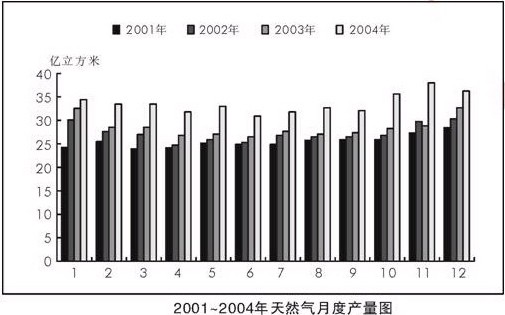 131.2004年度，天然气产量最高的月份为( )。A.1月份 B.5月份 C.8月份 D.11月份132.通过图表，可知天然气单月产量超过35亿立方米的年份有( )。A.1个 B.2个 C.3个 D.4个133.下列说法正确的是( )。A.2001～2004年间，各年的天然气单月产量逐渐递增B.2003年6月份的天然气产量高于2002年11月份的产量C.2004年1～6月份，天然气产量逐渐递减D.2001年6月份的天然气产量等于2002年4月份的天然气产量134.天然气年产量超过360亿立方米的年份是( )。A.2004年B.2003年C.2002年D.2001年135.根据图表，下列选项说法错误的是( )。A.2003年10月份的天然气产量接近2002年11月份产量B.2001年5月份的天然气产量低于8月份产量C.2003年天然气单月产量均低于2004年单月产量D.2001～2004年间，1月份的天然气单月产量逐年递增参考答案第一部分 言语理解与表达1.B[解析] 文中第一句话为中心句，即主要内容为“新兴的光子产业首先在通信领域找到了突破口”。A、D项表述片面，C项与文意不符。故正确答案为B。2.A[解析] 本题可用排除法，选出符合语段的表述，剩余项即为所选答案。B、C、D项均符合原文，故A项表述与原文不符。3.D[解析] 本题主要考查考生对文中重要句子的理解能力。对照文中第三句“……就因为桥是不会动的，但是，这里所谓不动，是指大动而言，至于小动、微动，它却和万物一样，是持续不断、分秒不停的”可知D项理解正确。4.C[解析] A、B、D三项是对本段的信息归纳，C项明显与文意不符，故答案为C。.D[解析] A、B、C三项均能从文中找到相应表述，D项明显与文意相反，并与B项意思矛盾，故答案为D。6.D[解析] 该段文字的中心句是“活着就是一切，活着就有乐，活着也有苦，苦里也有乐。”即万事万物都是圆了又缺，缺了又圆，在变化中得到永恒。故人应当踏实地走完自己的人生之路，不能常为人生的悲哀、得意而惑，而患得患失不能前进。7.B[解析] 该段文字从一个平常简单的生活故事中揭示出一个深刻的人生哲理，而盲者的看法与“佛的透悟”并不沾边，只是盲者的个人看法，故B项错误。8.C[解析] 该段文字前面是对自然万物都有缺憾的描述，由“那么”一词可得，该段文字重点强调的是“人生也是一样”。故该段强调的是人生也是有缺憾的。9.A[解析] 该段文字通过对人的生与死的比较，阐述了两种不同的生命价值。由此判断，只有A项符合。10.C[解析] 由该段文字可得，“世界的喧哗和纷扰”在文中是指“也许现代社会太多的艰难也太多的诱惑……是非利害都是牵动我们的绳子。”由此判断，只有C项不属于其范畴。11.B[解析] 由原文段中“基因污染是在天然的生物物种基因中掺进了人工重组的基因……随被污染生物的传播而发生扩散”可知B项最准确。12.D[解析] 文段中“人眼的局限决定了只能感受到大凤蝶的翅膀是绿色的”说明人眼看大凤蝶的翅膀是绿色的，但大凤蝶的翅膀并不是绿色，这并不等于“大凤蝶的翅膀的颜色大多数时候是绿色的”，故D项错误。13.C[解析] 该段文字的中心句是“马也好，驴也好，只是到了诗人那里，他更爱的是酒。”由此判断，只有C项符合。14.C[解析] 文段中“磁现象在我们的日常生活中随处可见”是说磁现象的广泛性，并不等于“日常生活中都是磁的现象”。故C项错误。15.D[解析] 由文段中“然而尼采究竟不是太阳，他发了疯。中国也不是”可知，该段文字对“送去主义”是持否定态度的，主要是谈“送去主义”的后果，由此判断，只有D项符合。16.B[解析] 文中的“马克思发现了人类历史的发展规律，即历来为纷繁芜杂的意识形态所掩盖着的一个简单事实”是该段文字的中心句，都是围绕这个“简单事实”而展开的，即马克思所发现的人类历史发展规律。17.A[解析] “许多学者都谈到‘勤’和‘恒’这两者的重要性”是这段文字的中心，整段文字都是围绕两者的重要性而展开的，由此判断，只有A项符合。18.B[解析] 该段文字主要说明了“所谓苦吟只能是从作者用功的方面说的，至于从读者欣赏的方面说，却不应该看出作者的苦来。”即贾岛“苦吟”的内涵，由此判断，只有B项符合。19.C[解析] 该段文字的中心句是“不管是修缮还是重建，对废墟来说，要义在于保存。”后面所举的圆明园废墟的例子也是为了说明这个观点，由此判断，只有C项符合。20.A[解析] 自然界中有的属于完美，有的是有缺憾的，但并不是“自然界都是有缺憾的”，故A项错误。BCD都能从文中推出。21. C[解析] “备受”，受尽了;“承受”，接受，禁得起。“格局”，结构和格式;“局势”，情势，情况。“协同”，协助和配合;“协调”，配合适当。“凝结”，由气体变成液体或由液体变成固体;“凝聚”，聚集，积聚。故选C。22. B[解析] 积累指逐渐聚集，积淀指逐渐积累并沉淀下来，沉积指沉淀积聚，沉淀指难溶解的物质沉到最底层，按词意应选B。23. C[解析] 原句由两大分句组成，每个分句皆从对立的两个方面陈述，因此，第一空应填上与“疾首蹙额”相对的“心平气和”，第二空应填上与“委曲求全”相对的“求全责备”。24. A[解析] 分析本题可以从虚词入手，“如果,或者”是表示假设关系的连词，而“不管、还是”是表条件的连词。“感受好男人的本质”可以从“音乐、绘画”，还可以从“书籍”得到，表示一种条件关系。因此选择“不管、还是”。这样就可以排除C和D两项。“不止”：继续不停止，或者是超出某个数目或范畴。“不只”相当于“不但”、“不仅”。“迷醉”和“陶醉”都有沉醉的意思。“迷”强调的是迷恋，深深地被吸引了。“陶”则是熏陶，而沉浸在某种境界或思想中。在题中，“他抱着吉他即兴演唱了几支歌，脸上的表情”，“象孩子那样快乐，象农夫那样淳朴”，显然是深深地被吸引了，不能自拔的样子。所以，用“迷醉”要比“陶醉”好，尽管“迷醉”是中性词。因此正确答案为A。25. A[解析] 谋取：设法取得，如：谋取利益。牟取：谋取(名利)，如：牟取暴利。兑现：①凭票据向银行换取现款，泛指结算时支付现款;②比喻诺言的实现。实现：使成为事实。剔除：把不合适的去掉。排除：除掉，消除。格局：结构和格式。局面：①一个时期内事情的状态;②〈方〉规模。因此，正确答案为A。26.A[解析] “寥寥无几”，很少，没有几个，形容数量极少。“门可罗雀”，形容门前冷落，宾客来往稀少。“人迹罕至”，指荒凉偏僻，少有人到的地方。“熙来攘往”，形容人来人往，非常热闹。故选A。27.A[解析] “建构”是指与外部环境的相互作用中，逐步建造、构筑起关于外部的知识，从而使自身知识结构得到发展。“构筑”指建造、修筑。“建立”是指开始成立或开始产生。28.C[解析] “以至”“以致”都表示由于上文所说的情况，出现了下文的结果。而“以致”多表示不好的结果。29.A[解析] 防御，既有“防”又有“御”的意思。“防”是戒备，预先做好应急的准备，“御”是抵挡;“抵御”中“抵”是挡、拒、用力对撑着，“御”是抵挡，“抵御”是一个同义复词。从语境看对危机既应防也要抵挡。故用防御。整合，通过整顿、协调使重新组合;整治，修理或进行某项工作。句中用整合更恰当。沟通，使两方能通连;勾通，暗中串通，勾结。很明显，句中应用沟通。故选A项。30.C[解析] 关键是区分A项和C项。A项“无足轻重”，形容不太重要;C项“无关大体”，不影响整体。依题干中“即使细节的出入……也会使人对材料的全部可靠性……”可知，应选C项。31.C[解析] 略32.B[解析] 本题测试对句意的准确把握和词语的准确掌握，依次选词对号入座。必须，表示整体上和情理上的必要;加强命令语气。必需，一定要有的，不可少的。①句应为命令的口吻，故用“必须”。庇护，袒护，保护。庇荫，比喻尊长的照顾或祖宗的保佑。②句用“庇护”。编排，按照一定的次序排列先后。编纂，多指编辑资料较多、篇幅较大的著作。对比可知③句应用“编排”。33.D[解析] “兰桂齐芳”比喻子孙兴旺发达，“兰因絮果”比喻男女始合终离，结局不好;“花天酒地”是贬义词，不适合;“沆瀣一气”后比喻意趣投合的人勾结在一起，为贬义词。所以选D。34.B[解析] 交代：把经手的事务移交给接替的人;交待：把事情或意见向有关的人说明;把错误或罪行坦白出来。纵容：对错误行为不加制止，任其发展，多含贬义;怂恿：鼓动别人去做(某事)。包含：里边含有;包涵：客套话，请人原谅。陈规：已经不适用的规章制度，陈旧的规矩;成规：现成的或久已通行的规则、方法。35.C[解析] “姿态”，着重于指态度，有时也指姿势，可用于人，也可用于物。“姿势”，着重于动作停止时身体呈现的样子，用于人。比较知①选“姿态”。“观赏”指观看欣赏。“欣赏”，指对艺术品的领略和玩赏。②选“欣赏”。“连接”指(事物)互相衔接。“衔接”指事物相连接。故选C。36.B[解析] “爆发”一般形容战争;“抚养”是长辈对晚辈;“盈利”是获得利润，一般是通过正当手段获取;“营利”则含有不择手段地谋求利润之意。37. B[解析] 爱不释手：喜欢得舍不得放下。情有独钟：对某人或某一事物特别喜欢。恋恋不舍：形容非常留恋，舍不得离开;也指极其爱慕，舍不得放下。念念不忘：牢记在心，时刻不忘。故正确答案为B。38.A[解析] “观念”指思想意识(有时指表象);“理念”指信念;“振荡”指振动;“震荡”一般指社会动荡;“反思”指思考过去的事情，从中总结经验教训;“反省”指回想自己的思想行动，检查其中的错误。39.B[解析] “包涵”一般是客套话，意思为请人原谅;“巨变”指巨大变化;“剧变”指剧烈地变化，一般形容形势变化;“倘能”有假设的意思;“唯其”是只有的意思。40.D[解析] “改进”针对技术而言;“改善”针对环境而言;“履行”与义务、职责相连;“实行”一般指政策;“启动”指法令、规划、方案等开始实施或进行。第二部分 数量关系一、数字推理41. B[解析] 相邻数字之差为4，本题为等差数列，故空缺项应为25+4=29，选B。42. C[解析] 顶数与左底数之和减去右底数等于中间的数。即5+17-6=16;10+13-(-2)=25;23+12-30=5，选项C正确。43.B[解析] 3×3+63=72，2×2+72=76，6×6+76=112。由此可知本题规律为：一个数的个位数的平方，再加上这一个数本身的和即为后一个数。所以( )=2×2+112=116。因此，正确答案为B。44.D[解析] 分母组成的数列为：即为二级等差数列，所以( )= = 。因此，正确答案为D。45.D[解析] 本题规律为an=(-1)n+1•n2，所以( )=(-1)5+1×52=25。因此，正确答案为D。二、数学运算46. C[解析] 由8.03×1.22<8.02×1.23<8.01×1.24得：8.01×1.24+8.02×1.23+8.03×1.22<8.01×1.24×3<8×1.25×3=30。8.01×1.24+8.02×1.23+8.03×1.22>8×(1.24+1.23+1.22)=8×3.69=29.52所以，所求的整数部分为29。故选C。47. D[解析] 设最小的偶数为x，则这三个偶数依次为x，x+2，x+4，故x•(x+2)•(x+4)=192。用代入法解答。经过验证x=4，则最大的偶数为8。因此正确答案为D。48.A[解析] 由题意可得妹妹与哥哥岁数差为(24-9)÷3=5(岁)，故妹妹现在的年龄为5+9=14(岁)。49.D[解析] 甲库原来存货占甲、乙两库总数的 = ，取出8吨后，那么甲库余下的吨数占甲、乙两库总数的 ，所以取出的8吨是占甲、乙两库总数的 - ，所以8÷( - )=63(吨)。50.D[解析] 设蜘蛛有x只，蜻蜓有y只，苍蝇有z只，由题意可得：故x=5,y=7,z=6。所以蜻蜓比苍蝇多7-6=1(只)。51.B[解析] 设丙共做x题，则甲做了(3x+7)题，乙做了(2x-4)题，由题意可得：x+(3x+7)+(2x-4)=183,x=30。故甲做了97题，乙做了56题，所以甲比乙多做97-56=41(题)。52.B[解析] 设硬糖有x块，则奶糖有2.5x块。由“每人2块硬糖，则余下硬糖2块”可得这个班的人数为( )。由题意可得： = ，故x=42，所以人数为 =20(人)。53. A[解析] 两只蜗牛白天路程差为20×5-15×6=10(厘米)。因为最终到达井底，所以蜗牛黑夜下滑的速度为每夜10÷(6-5)=10(厘米)。井深为(20+10)×5=150(厘米)。因此，正确答案为A。54.B[解析] 如果增加2台机器，工程用时是原定时间的 ，少了 ，所以2台机器是原有机器数的 ，即原有机器是14台。如果减少2台机器，即用14-2=12(台)，所用时间是原定时间的 = ，多 ，即 小时是原定时间的 ，所以原定时间是 ÷ =4(小时)，由一台机器去完成则需要14×4=56(小时)。55. C[解析] 四个工厂的职工人数总和的一半是：(1000+700+800+500)÷2=1500(人)。甲厂500人，丁厂1000人，它们都小于四厂总人数的一半。根据“小靠大”的原则，甲厂附近和丁厂附近都不是车站的最佳位置。甲厂与丁厂要分别向乙厂和丙厂靠，这样丙厂就相当于1000+700=1700(人)，乙厂就相当于500+800=1300(人)。再由“小靠大”的原则，1700>1300，所以乙厂应向丙厂靠，即车站设在丙厂附近为最佳。故本题正确答案为C。56.A[解析] 从第1面红旗到第8面红旗，中间有7个间隔，走了8秒;从第8面红旗到第15面红旗，中间同样是7个间隔，如果速度不变，同样需要8秒，所以一共要花8×2=16(秒)才能到达第15面红旗。57.C[解析] 因为乙车间人数的5倍等于丙车间人数的4倍，所以乙丙两车间人数之比是4∶5，同理，丙、丁两车间人数之比是 ∶ 又丁车间工人如果不退休，那么人数为690÷(1-8%)。设甲车间有x人，于是得x= =720(人)。58.C[解析] 设原有100吨煤，则含水分14.5吨。又设风干掉水分x吨，由含水量得到 =10%,解得x=5(吨)。故现在这堆煤是原来的 =95%。59.A[解析] 667=23×29。这个班师生每人种树的棵数只能是667的约数：1、23、29、667。当每人种23棵树时，全班人数应是29-1=28，而28恰好是4的倍数，符合题目要求。以此方法计算，每人种1或29或667棵树时，所得人数不能被4整除，故不符合题目要求。如不会，直接代入计算也可。60.A[解析] 若圆柱体能完全浸入水中，则水深与容器底面面积的乘积应等于原有水的体积与圆柱体在水中体积之和，因而水深为=17.72(厘米)它比圆柱体的高度要大，可见圆柱体可以完全浸入水中。于是所求的水深便是17.72厘米。第三部分 判断推理一、图形推理61 B[解析] 仔细观察可发现，依英文字母表的顺序，第一行三个字母间依次相隔4个字母，第二行依次相隔3个，则第三行应相隔2个字母，故答案为B。也可从纵向找规律，第一列三个字母依次相隔5个和4个字母，第二列依次相隔4个和3个字母，则第三列三个字母应依次相隔3个和2个字母，正确答案也为B。62.A[解析] 注意构成图形的各元素总量不能增加或减少。63. D[解析] 左边5个图形中，1个黑点和5个黑点都在框架里面，2个黑点在框架外面，1和5是奇数，2是偶数;另外，每个图中黑点数与线段数相加均为5。故下一个图形也应符合这些规律，只有D项正确。64.A[解析] 这组图中，第一、第三、第五个图形中的虚线数目依次减少，第二、第四、第六个图形中虚线数目依次增多。本题正确答案为A。65.C[解析] 图形折叠后，阴影部分应是相邻的两个面，C项明显错误。二、定义判断66.A[解析] 根据定义，结果加重犯罪的实质是行为人的犯罪行为所造成的危害结果已经超出了基本犯罪的构成结果的界定范围。A项符合这一要求。B、C、D项虽然结果很严重，但犯罪所造成的危害结果没有超出基本犯罪的构成结果。故选A。67.C[解析] 具体行政行为的主体是行政主体，即行政机关，其行为对象是特定的人或事。A项中“人民法院”不是行政机关，B、D两项中的行为对象具有普遍性。故选C。68. A[解析] A项所述不属于“秘密给付”，不具有秘密性。故正确答案为A。69.C[解析] C项所述“格律”并不是“从心理学的角度”。故正确答案为C。70.C[解析] C项中的“律师”与定义中的主体“律师”不符。故正确答案为C。71.D[解析] 本题C项迷惑性较大，作息时间属于活动方式的一种，而D项中的“发挥作用”在定义中则无据可循。故正确答案为D。72.B[解析] A、D项所述并未违反规章制度，C项是故意伤害。故正确答案为B。73.B[解析] A、D项所述不符合定义中的“对行政机关的具体行政行为”;C项不符合定义中的“合法性”，而属于“合理性”。故正确答案为B。74.D[解析] D项不属于“行政管理中”，故答案选D。75.D[解析] D项所述不能有效地达到行政目标，也不属于定义中的“灵活运用”和“手段、技巧和特殊方法”。故答案选D。三、类比推理76.A[解析] 题干是成语与出处的关系，A项与题干相符。B项，四面楚歌出自《史记•项羽本纪》;C项，学而不套出自《论语•述而》;D项，黄粱一梦出自《枕中记》。故正确答案为A。77.B[解析] 风雨之后彩虹才会出现;只有先经历分别，才会有重逢。前者是后者的必要条件，故B正确。其余三项不存在这种联系。78.B[解析] 妈妈与外婆构成直系血缘关系，由此判断，只有B项符合。79.C[解析] 语言是交流工具的一种，货车是运输工具的一种，其余三项没有这种联系，故选C。80.A[解析] 谎言和善良是明显相对的，但有些谎言却是善意的，有这种联系的只有A。81.D[解析] 导游是在旅游过程中向游客提供服务的，如果不旅游，我们不需要导游的服务;同样，只有在诉讼时，我们才需要辩护律师提供服务。没有后者这个背景条件，就不存在前者，故正确答案为D。82.B[解析] 题干中魏碑与仿宋是并列关系，它们与字体又构成种属关系，四个选项中符合这一规律的只有B项。83.C[解析] 题干电脑、手机、MP3是并列关系，都属于高科技电子产品，选项C资产、负债、所有者权益是会计六大要素，其中之三，为并列关系。84.D[解析] 第一产业是指农业(包括牧、林、渔业);第二产业是指工业;第三产业指除第一、二产业之外的行业，诸如，金融、保险、旅游、服务等行业。本题中只有D项中的对应关系完全正确，故正确答案为D。85.A[解析] 家具的范围包含了书桌，餐具的范围也包含了筷子。本题正确答案为A。四、逻辑判断86.D[解析] 根据本题论述：想获得18世纪的音乐听起来怎么样这方面的信息，就不能获得18世纪的乐器制作技术方面的信息，二者互斥，因此，能指出互斥的选项是正确答案的可能性较大。上面讨论的是音响效果和制作技术，没有涉及演奏技巧，A排除;B过于绝对，题干并未排斥其他方面的信息，B排除;C过于绝对，未必是“唯一来源”，排除;A、B、C都不能从本题的论述中合理地推出。D项的推理为：既然要演奏就必然要先修复，一旦修复就不能成为制作技术的信息来源，由此可知D选项的推理指出了互斥关系，所以D是正确答案。87.B[解析] 题干结论：如果减少运输时间比减少运输费用对于蔬菜主人更重要的话，那么他就会用卡车运蔬菜。由于假设是题干推理成立的必要条件，因此，对于假设问题，可以“加非”解决。选项“加非”后使题干结论不成立的，就是正确选项。A加非：用火车运的蔬菜不比用卡车运的蔬菜在出售时获利更多，不能削弱题干，反而略显支持，排除。B加非：除了速度和费用以外，用火车和卡车来进行从农场到新墨西哥的运输之间还有很多差别。说明未必是从速度考虑才采用汽车，削弱了题干，为正确选项。C为无关选项，题干中没有设计具体时间。D加非：该地区的蔬菜主人更关心的是把蔬菜运往市场花费的时间而不是运输成本。支持了题干论证，排除。88.D[解析] 因为它只设定了下限(至少有4个雇员，报销了至少2500元)，而没有设定任何上限，于是它不可能被任何新的报销活动所否定。其他各个选项都至少设定了一个上限，因而可以被新的报销行为所推翻或否定。89.B[解析] 两人争论的焦点是“是否需要修改条例以保护杂交动物”。张认为不需要，因为他认为杂交动物都可以通过纯种动物杂交获得。故本题应选B。90.A[解析] 题干通过对比说明两种疾病状况的相同，然后得出某种疾病危险的结论，这样就必须有两种疾病之间关系的假设说明。即选A。其他选项尽管可以起到加强论证的作用，但不是必须的假设。91.B[解析] 从每张盈利10元，到损失100万，很显然需要销售量10万张的假设。92.D[解析] 略93.B[解析] 这道题的题干中给出了A、B两国支持妻子出外工作的丈夫在全部丈夫中所占的百分比，并且给出了有学龄前儿童的家庭在全部家庭中所占的百分比，但却没有给出任何基数或底数，如A国和B国究竟有多少个家庭，这些家庭中有多少家庭有孩子，等等。于是，我们根本无法判断选项A的真假。由于题干中并没有给出A、B两国各自的丈夫们对自己有学龄前儿童的妻子出外工作的支持率，因此我们也不能确切地知道选项C、D的真假。所以，正确答案是B。94.C[解析] “肯尼亚选手的成绩比乙的成绩差”，“丙称赞肯尼亚选手发挥出色”，那么肯尼亚选手不是乙也不是丙，即肯尼亚选手是甲。“甲(肯尼亚选手)的成绩比德国选手的成绩好”，“肯尼亚选手的成绩比乙的成绩差”，那么，三位选手的名次和国籍如下：1—乙(美国选手)，2—甲(肯尼亚选手)，3—丙(德国选手)C正确。95.C[解析] A项所述对专家的建议既不构成质疑，也不起加强作用。D项对专家的建议起加强作用。B、C两项均对专家的建议起质疑作用，但相对而言，C项最能对专家的建议构成质疑。因此，正确答案为C。第四部分 常识判断96.C 97.A 98.C 99.C 100.B 101.D 102.D 103.A 104.C105.C 106.A 107.B 108.A 109.D 110.C 111.C 112.B 113.C114.A 115.C第五部分 资料分析116.B[解析] 全国申请贷款人数的银行审批通过率= ×100%= ×100%≈73%。本题正确答案为B。117.C[解析] 在新机制下，银行审批金额的通过率= ×100%= ×100%≈76.66%;旧机制下银行审批金额的通过率= ×100%= ×100%= ×100%≈52.09%;两者之差为24.57%，故在新机制实施下，银行审批金额的通过率较旧机制下的通过率高24.57%，本题正确答案为C。118.B[解析] 截止到2006年6月底，江西省共有12785×7.8%≈997(人)违约，逾期金额高达5448×9.84%≈536.08(万元)。本题正确答案为B。119.A[解析] 计算方法与第122题相似，即 ×100%- ×100%≈73.09%-46.82%=26.27%。故本题正确答案为A。120.C[解析] 材料中未提及贷款大学生违约的原因，故C选项错误，而其它选项表述均正确。本题正确答案是C。121.A[解析] ×100%≈85.2%。故本题应选A。122.C[解析] 148.15×129227≈1914.5(亿元)。故本题应选C。123.B[解析] 第五次全国体育场地普查数据同第四次相比，全国体育场地占地面积增长率为 ×100%≈110.3%;场地面积增长率为 ×100%≈70.5%;每万人拥有体育场地数增长率为 ×100%≈31.6%。故本题应选B。124.B[解析] ×100%- ×100%≈71.6%。故本题应选B。125.C[解析] 第五次普查的人均投入体育场地建设资金为148.15元，而第四次普查的人均投入体育场地建设资金为148.15-117.09，即31.06元，148.15÷31.06≈4.8。故本题应选C。126.B[解析] 小型拖拉机全年累计比去年同期增长0.81%，12月比去年同期同比下降8.96%，则2004年肯定有些月份的小型拖拉机产量比去年同期高。故选项B说法错误。127.A[解析] 55227÷(1-6.31%)≈58947(台)。128.C[解析] 27012.87÷(1+5.86%)≈25517.54，27012.87-25517.54=1495.33(吨)。故本题正确答案为C。129.B[解析] 2003年12月份工业锅炉产量为13210.91÷(1-16.13%)≈15751.65;2003年饲料加工机械产量为110350÷(1-7.69%)≈119542.84， ×100%≈13.2%。故本题正确答案为B。130.D[解析] 根据2004年12月机车生产增长率为94.57%，而2004年全年比去年同期仅增长为7.72%，即可判断Ⅰ说法正确;煤电油运紧张的局面使得市场对运输及发电设备需求迅猛增长，故Ⅱ说法正确;通过表格数据不能判定Ⅲ是否正确。故本题正确答案为D。131.D[解析] 从图中可直接看出。132.A[解析] 仅有2004年的10、11、12月天然气的产量超过35亿立方米。故正确答案为A。133.D[解析] 本题可从图中直接看出。134.A[解析] 天然气年产量超过360亿立方米，则单月均产量应为30亿立方米以上，由此可知2004年满足条件。故正确答案为A。135.C[解析] C项说2003年单月产量均低于2004年，但并未说是每月对应地比较，而从图中可以看出，2003年1月产量大于2004年6月。故应选C。更多免费河北公务员考试资料，请访问“河北公务员考试网”（http://www.hebeigwy.org/）指标名称单位累计12月比去年同期增长%比去年同期增长%指标名称单位累计12月累计12月工业锅炉蒸发量吨118974.1713210.917.58-16.13内燃机万千瓦39509.993505.2924.8427.18金属切削机床万台353.7836.3248.56电动工具万台13910.431410.414.88-3.48冶炼设备吨209260.219318.518.7415.6化工设备吨277137.927012.8714.365.86饲料加工机械台11035011332-7.69-26.73包装机械台552274675-6.3115.05大中型拖拉机台91191782887.4132.7小型拖拉机万台163.5812.410.81-8.96大气污染防治设备台（套）113463817831.23-0.96机车万千瓦297.3938.387.7294.57民用钢质船舶万综合吨931.3386.665.7122.42发电设备万千瓦6133.21917.5799.180.96交流电动机万千瓦10163.31019.6525.029.09